INWESTOR: 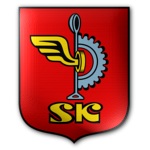 Urząd Miasta w Skarżysku - Kamiennej26 – 110 Skarżysko – Kamiennaul. Sikorskiego 18NAZWA ZADANIA:Remont chodnika w ul. Struga na odcinku od ul. Legionów do ul. Prostej oraz remont chodnika ( łącznik) w rejonie skrzyżowania ulic Prusa i Krasińskiego w Skarżysku-KamiennejSTADIUM:                                                 Przedmiar robót45110000-1 Roboty w zakresie burzenia i rozbiórki obiektów budowlanych; roboty ziemne45233222-1 Roboty budowlane w zakresie układania chodników i asfaltowaniaRemont chodnika w ul. Struga w Skarżysku-Kamiennej na odcinku od ul. Legionów do ul. Prostej                                Remont chodnika w ul. Struga w Skarżysku-Kamiennej na odcinku od ul. Legionów do ul. Prostej                                Remont chodnika w ul. Struga w Skarżysku-Kamiennej na odcinku od ul. Legionów do ul. Prostej                                Remont chodnika w ul. Struga w Skarżysku-Kamiennej na odcinku od ul. Legionów do ul. Prostej                                Remont chodnika w ul. Struga w Skarżysku-Kamiennej na odcinku od ul. Legionów do ul. Prostej                                Remont chodnika w ul. Struga w Skarżysku-Kamiennej na odcinku od ul. Legionów do ul. Prostej                                Lp. Numer Specyfikacji TechnicznejPrzedmiar robótPrzedmiar robótPrzedmiar robótPrzedmiar robótLp. Numer Specyfikacji TechnicznejPrzedmiar robótPrzedmiar robótPrzedmiar robótPrzedmiar robótLp. Numer Specyfikacji TechnicznejOpis elementów rozliczeniowychJedn. miaryIlość 1D-01.02.04Rozbiórka  obrzeży betonowych  20x6 wraz z odwiezieniem materiałów z rozbiórki (nie nadających się do ponownego wbudowania) poza teren budowy- miejsce wywozu zapewnia Wykonawcamb4202D-01.02.04Rozbiórka  chodnika o nawierzchni z płyt betonowych 50x50x7cm na podsypce cementowo-piaskowej wraz korytowaniem i odwiezieniem urobku i  materiałów z rozbiórki (nie nadających się do ponownego wbudowania) poza teren budowy- miejsce wywozu zapewnia Wykonawcam23153D-08.03.01Ustawienie obrzeży betonowych o wym. 20x6cm na podsypce piaskowej, spoiny wypełnione zaprawą cementowąmb 4204D - 02.01.01Profilowanie i zagęszczanie podłoża pod warstwy konstrukcyjne nawierzchni chodnika, mechanicznie, grunt kat.I-IVm23155D-04.04.02aWykonanie warstwy podsypkowej, podsypka piaskowa, warstwa po zagęszczeniu 5cm (uzupełnienie przestrzeni po rozbiórce chodnika)m23156D-05.03.23aWykonanie chodnika ulicy o nawierzchni z kostki brukowej  betonowej gr. 6cm, czerwonej, na podsypce cementowo-piaskowej gr. 5cm, profilowanie i zagęszczenie, wypełnienie spoin piaskiemm23157D-03.02.01aRegulacja pionowa dla urządzeń podziemnych, studzienki rewizyjneszt.10Remont chodnika ( łącznik) w rejonie skrzyżowania ulic Prusa i Krasińskiego w Skarżysku-KamiennejRemont chodnika ( łącznik) w rejonie skrzyżowania ulic Prusa i Krasińskiego w Skarżysku-KamiennejRemont chodnika ( łącznik) w rejonie skrzyżowania ulic Prusa i Krasińskiego w Skarżysku-KamiennejRemont chodnika ( łącznik) w rejonie skrzyżowania ulic Prusa i Krasińskiego w Skarżysku-KamiennejRemont chodnika ( łącznik) w rejonie skrzyżowania ulic Prusa i Krasińskiego w Skarżysku-KamiennejRemont chodnika ( łącznik) w rejonie skrzyżowania ulic Prusa i Krasińskiego w Skarżysku-KamiennejLp. Numer Specyfikacji TechnicznejPrzedmiar robótPrzedmiar robótPrzedmiar robótPrzedmiar robótLp. Numer Specyfikacji TechnicznejPrzedmiar robótPrzedmiar robótPrzedmiar robótPrzedmiar robótLp. Numer Specyfikacji TechnicznejOpis elementów rozliczeniowychJedn. miaryIlość 1D-01.02.04Rozbiórka  obrzeży betonowych  20x6 wraz z odwiezieniem materiałów z rozbiórki (nie nadających się do ponownego wbudowania) poza teren budowy- miejsce wywozu zapewnia Wykonawcamb462D-01.02.04Rozbiórka  chodnika o nawierzchni z płyt betonowych 50x50x7cm na podsypce cementowo-piaskowej wraz korytowaniem i odwiezieniem urobku i  materiałów z rozbiórki (nie nadających się do ponownego wbudowania) poza teren budowy- miejsce wywozu zapewnia Wykonawcam227,603D-08.03.01Ustawienie obrzeży betonowych o wym. 20x6cm na podsypce piaskowej, spoiny wypełnione zaprawą cementowąmb 464D - 02.01.01Profilowanie i zagęszczanie podłoża pod warstwy konstrukcyjne nawierzchni chodnika, mechanicznie, grunt kat.I-IVm227,605D-04.04.02aWykonanie warstwy podsypkowej, podsypka piaskowa, warstwa po zagęszczeniu 5cm (uzupełnienie przestrzeni po rozbiórce chodnika)m227,606D-05.03.23aWykonanie chodnika ulicy o nawierzchni z kostki brukowej  betonowej gr. 6cm, czerwonej, na podsypce cementowo-piaskowej gr. 5cm, profilowanie i zagęszczenie, wypełnienie spoin piaskiemm227,60